Кружок «Я познаю мир»	ФГОС предполагает создать учащимся условия для полноценного освоения школьниками универсальных учебных действий. Прежде чем организовать  исследовательскую и проектную деятельность в учебном процессе, необходимо обучить учащихся  специальным умениям и навыкам исследовательского поиска. Решение данной проблемы возможно во внеклассной деятельности. Мною разработан кружок « Я познаю мир», который рассчитан на ребят 7-10 лет, срок реализации 3 года.  Его организация основана на модульной  технологии, которая обеспечивает индивидуализацию учебно-воспитательного процесса: по содержанию обучения, по темпу усвоения, по уровню самостоятельности, по методам и способам учения, по способам контроля и самоконтроля. Модульная технология позволяет: достичь гарантированных результатов работы участников кружка «Я познаю мир»; решить проблему дифференциации и индивидуализации обучающихся;постепенно увеличить самостоятельность, творческую и познавательную активность детей;использовать различные средства учебно-воспитательной работы (формы и методы) с учащимися в кружке «Я познаю мир» и методики контроля, анализа результатов своей деятельности.Содержание кружка «Я познаю мир» представляет собой систему  3 учебных модулей, так как модульное обучение предполагает структурирование учебной информации, содержания обучения и организацию работы детей с полными, логически завершенными модулями. Цель кружка – оптимальное общее развитие каждого ребенка, формирование умственной активности, творческих способностей и нравственной ответственности через проектную, исследовательскую, художественную деятельность. Задачи кружка: - организовать образовательный  процесс  на диагностической основе с учетом знаний индивидуальных особенностей учащихся, их реальных затруднений и потребностей, обеспечить индивидуальную траекторию развития ребенка с учетом его способностей, склонностей;Ожидаемый результат:Ученик, владеющий знаниями, умениями и навыками, необходимыми для успешного продолжения обучения в основном звене школы, в жизни и практическими  умениями по осуществлению проектной и исследовательской деятельности.	Рисунок 1Обучая детей в кружке «Я познаю мир», мной учитываются не только типологические, но и индивидуальные особенности младших школьников, их жизненный опыт и социокультурные традиции. В учебно-воспитательном процессе отдаю предпочтение разнообразным формам, методам и технологиям работы (см. таб. 1).Таблица 1Средства учебно-воспитательной работы с учащимися в кружке «Я познаю мир»1 модуль – «Исследовательская  деятельность»  (24ч/з.ед.)Организация исследовательской деятельности способствует активизации способностей учащихся, развитию личности, формированию навыков самостоятельного поиска проблемы. Исследовательская деятельность позволяет детям, замкнутым, неуверенным в своих возможностях, c низкой самооценкой,  включиться в познание окружающего мира, высказать свое мнение.Велика роль исследовательской деятельности, как в общем развитии школьника, так и в индивидуальном.  Она  дает представление о широкой картине мира, обогащает нравственно и эмоционально, развивает воображение, речь, способность выразить себя в слове, развивает собственное творчество.Программа модуля 1 «Исследовательская деятельность» помогает включить ребенка в собственный исследовательский поиск. Она разработана специально для диалога с ребенком и позволяет не только обучать наблюдению и экспериментировать, но и содержит полный ряд  исследовательской деятельности - от определения проблемы до представления и защиты полученных результатов (см. прил.1). Задачи: уточнить и скорректировать детские представления об исследовании; обучить специальным умениям и навыкам исследовательского поиска; сформировать умения самостоятельно выражать мысли, оформляя их в связную речь при защите творческих работ.	Каждая игра – исследование состоит из двух этапов: тренировочных занятий и самостоятельного исследования. На 1 этапе проводятся фронтальные тренировочные занятия, на которых ученики знакомятся с «техникой проведения исследований». На 2 этапе организуется самостоятельная деятельность учащихся по обучению специальным умениям и навыкам исследовательского поиска: как выбрать тему исследования, какими могут быть темы, цель, задачи, гипотеза исследования, как составить план работы, какие использовать методы исследования, как подготовиться к защите работы,  оформить  и   защитить свою исследовательскую работу. На 3 этапе ведется индивидуальная работа по организации исследований, 4этап - конкурс исследовательских работ.  Так как интересы учащихся разные, разнообразна и тематика исследовательских работ: « Мои права и обязанности», «Государственный флаг РФ – главный символ нашей страны», «Моя семья в годы Великой Отечественной войны», «Животные в истории нашей семьи» и др.2 модуль – «Проектная деятельность» (22 ч./з. ед.)Метод проектов способствует актуализации знаний, умений, навыков ребенка,  их практическому применению во взаимодействии с окружающим миром; стимулирует потребность ребенка в самореализации, самовыражении, в творческой личностно и общественно значимой деятельности; реализует принцип сотрудничества детей и взрослых, позволяет сочетать коллективные и индивидуальные формы работы; является технологией, обеспечивающей рост личности ребенка. Дело охраны природы, как и дело мира, касается каждого живущего на земле. Если ребенка с детства приучить заботиться об окружающей природе, то у него сформируются нравственные отношения к нашему общему дому – Земле. Поэтому экологические проекты помогают детям быть более внимательными, заботливыми, добрыми к окружающему миру, а исследования, проводимые в рамках экологического проекта, развивают исследовательские способности детей, полученные в ходе занятий 1 модуля. В программе представлено 3 этапа: подготовительный –   получение теоретических знаний, исполнительный – разработка проектов (коллективных и индивидуальных),  итоговый – защита проектов (см.прил.2).Цель: познакомить учащихся с  технологией выполнения экологических проектов.Задачи: изучить теоретические основы выполнения экологических проектов, этапы их выполнения; обосновать значимость практической работы; развить коммуникативные навыки, креативность, умения наблюдать, сравнивать, рассуждать, делать выводы.	 Возрастные особенности младших школьников не позволяют ставить перед ними отдаленные задачи. Поэтому, тему выбирает сам ученик, исходя из своих потребностей и интересов, и выполняет маленький конкретный проект. Что дает работа над проектом ученикам моего класса?Эта работа позволяет учащимся общаться с окружающим миром:беседуют с родителями, родными, соседями, знакомыми, учителями;приносят в класс познавательную литературу, анализируют статьи;совершают учебные экскурсии по родному краю;посещают музеи и другие учреждения культуры;выполняют практические дела (конкретную природоохранную деятельность);сотрудничают с библиотекой, средствами массовой информации; учатся искать информацию через сеть Интернет (самостоятельно, с помощью родителей, сотрудников районной библиотеки).На основе полученной информации учащиеся: выступают перед учениками своего класса или школы, пишут рефераты, заметки в школьную газету, рисуют, фотографируют, участвуют в экологических конкурсах и олимпиадах. Ученики уходят из начальной школы, а проекты живут:4 года сажаем цветы на клумбах в детском парке нашего поселка, выращивая дома цветочную  рассаду;2 года выращиваем  из желудей дубки, чтобы высадить дубовую аллею, тем самым сохранить историческое название нашего поселка Дубровка.3 модуль – «Художественная деятельность» (22 ч./з. ед.)	Творчество – источник доброты, истины и красоты. Очень важно, чтобы изумительный мир природы, игры, красоты, музыки, фантазии, творчества не закрывался перед ребенком классной дверью.  Развивать творческие способности детей – это потребность жизни. 	Большую роль в развитии творческих способностей детей играют творческие наклонности учителя. Используя свои способности, я организовала работу  изостудии. Программа представлена 3 разделами: 1 – изображение на плоскости, 2 – прикладное искусство, 3 – эстетическое восприятие действительности и восприятие искусства (см. прил.3).Цель: гармоничное развитие личности, приобщение школьников к эстетическим и художественным ценностям.Задачи: развитие активного эстетического отношения к жизни  и искусству, эмоциональной отзывчивости на прекрасное, интереса и способности к художественно–творческой деятельности; формирование практических навыков художественной деятельности, способности образного воплощения замысла в творческой работе.Критерии эффективности занятия детей в кружке:активная деятельность ученика в учебно-воспитательном процессе;сформированность мотива предстоящей деятельности;использование различных методов исследования проблемы, способов переработки информации;самостоятельность ученика.Результаты учебно-воспитательной работы с детьми через кружок «Я познаю мир» Изучение исследовательских, проективных и художественных способностей детей осуществлялось в ходе наблюдения по следующим показателям:сформированность интереса, мотивации к данным видам учебной деятельности;преобладание знаний о способах познания окружающего мира;наличие умений видеть проблемы, ставить вопросы,  выдвигать гипотезы, наблюдать, формулировать выводы, структурировать материал. Результаты наблюдения показали, что процентное соотношение выраженности данных показателей свидетельствует о высоком уровне у большинства учащихся (80%), который характеризуется наличием интереса, мотивации к проектно – исследовательской, художественной деятельности, знаний о способах познания окружающего мира, умений видеть проблемы, ставить вопросы,  выдвигать гипотезы, наблюдать, формулировать выводы, структурировать материал. А средний уровень составляет 20%, что указывает на продолжение работы по данным направлениям путем применения индивидуализированных заданий. Таким образом, положительные результаты работы кружка «Я познаю мир» позволяют отметить, что у детей формируются исследовательские навыки, развиваются творческие способности, дающие им возможность не просто накапливать определенный запас знаний, а создавать и выстраивать свою деятельность. Я учу детей творчеству, воспитываю в каждом ребенке самостоятельную личность. Моя  роль -  помочь  ученикам обнаруживать чудеса в окружающем нас мире.  Мы их находим — в стихах, играх, в богатстве природы, проектах, исследованиях. Вместе с детьми ищем ответы на волнующие их вопросы. Занятие  всегда начинаю с улыбки. Она, как говорил Экзюпери, объединяет. Подбодрить, сказать ласковое, доброе слово друг другу – главное правило на занятиях. Мои ученики успешно обучаются в старших классах, активно участвуют в творческих кружках, имеют высокие результаты в олимпиадах и конкурсах разного уровня, а фундамент успешности закладывает кружок «Я познаю мир» в начальных классах.	Приложение 1Тематическое содержание 1 модуля «Исследовательская деятельность»Приложение 2Тематическое содержание 2 модуля «Проектная деятельность»Приложение 3Тематическое содержание  3 модуля «Художественная деятельность»ТехнологииМетодыФормыПроектная технологияМетод проектовИндивидуальные, парные, групповые и коллективныеТехнология сотрудничестваМетоды организации учебно-познавательной деятельностиАктивные формы:  учебная игра, беседы, кукольный театр, заочные экскурсии, путешествия, соревнования  и  др.Технология поддержкиМетоды стимулирования и мотивацииИндивидуальные консультацииЛичностно-ориентированныеМетоды контроля и самоконтроляИндивидуальные беседы, тестированиеИнформационно-коммуникационныеМетоды самостоятельной познавательной деятельности учащихсяУстные и письменные№Темы занятий.Количество часов1 этапИгры – исследования с младшим школьниками. Тренировочные занятия (фронтальные). Цель: познакомить с «техникой проведения исследований».5 часов2 этапКоллективные и самостоятельные исследования.1.Как выбрать тему исследования. 2.Какими могут быть темы исследований. 3.Цель и задачи исследования. 4.Гипотеза исследования. 5.Как составить план работы. 6.Методы исследования. 7.Подготовка к защите исследовательской работы. 8.Подготовка к защите исследовательской работы. 9.Оформление работы. 10. Защита своей работы.10 часов3этапИндивидуальная работа по организации исследований.7 часов4 этапКонкурс исследовательских работ.2 часа№Темы занятий.Количество часов1 этапподготовительныйТеоретические основы: экология; влияние человека на окружающую природу; экологические катастрофы; защита окружающей среды.4 часаэтаписполнительныйРазработка проектов1. Что такое проект?2. Основные этапы выполнения проекта:- целеполагание (определить наиболее актуальную и в тоже время посильную задачу)- разработка проекта (плана деятельности по достижению намеченной цели).- выполнение проекта (конкретное практическое дело)- итог работы (описание проекта)10 часов3этапИндивидуальная работа по выполнению  проекта.6 часов4 этапитоговыйЗащита проектов.2 часа№Темы занятий.Количество часовРаздел 1 Изображение на плоскостиОсвоение изобразительной поверхности и знакомство с элементами композиции.Линия, форма, пропорции и строение предметов.Знания и умения в области цвета.Освоение пространственных явлений и передача их на плоскости.6 часовРаздел 2Прикладное искусствоКомпозиционная деятельность (композиционный поиск в целях наибольшей выразительности).Форма и пропорции (понятие об основной форме предмета, ее характерных особенностях)Цвет.6 часовРаздел 3Эстетическое восприятие действительности и восприятие искусстваВосприятие искусства (знакомство с произведениями искусства, представление о работе художника – живописца, компьютерная презентация, книжная иллюстрация).Эстетическое восприятие действительности (быстрые наброски по памяти на основе впечатлений  от увиденного: «Косые струи дождя», «Радуга» и др.   Разные настроения природы).4 часаРабота по оформлению проектных и исследовательских работ.6 часов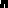 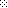 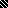 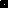 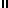 